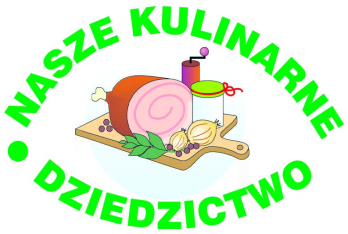 XVII edycja konkursu NASZE KULINARNE DZIEDZICTWO – SMAKI REGIONÓWFinał regionalny w województwie …. dn. ….. 2017 r.POTRAWY:POTRAWY:POTRAWY:POTRAWY:POTRAWY:L.p. Przystawka lub zupa + danie główne ProducentAdres, telefon, e-mailUwagi1.Np. zupa z grzybów leśnych na zakwasie z żurkuPierś z kaczki z buraczkami zasmażanymi Jan KowalskiRestauracja „Wesołe kumoszki”605 xxx xxxWysoka Góra 500-xxx Pcim2.3.4.5.6.7.8.9.10.